Образовательного учреждения;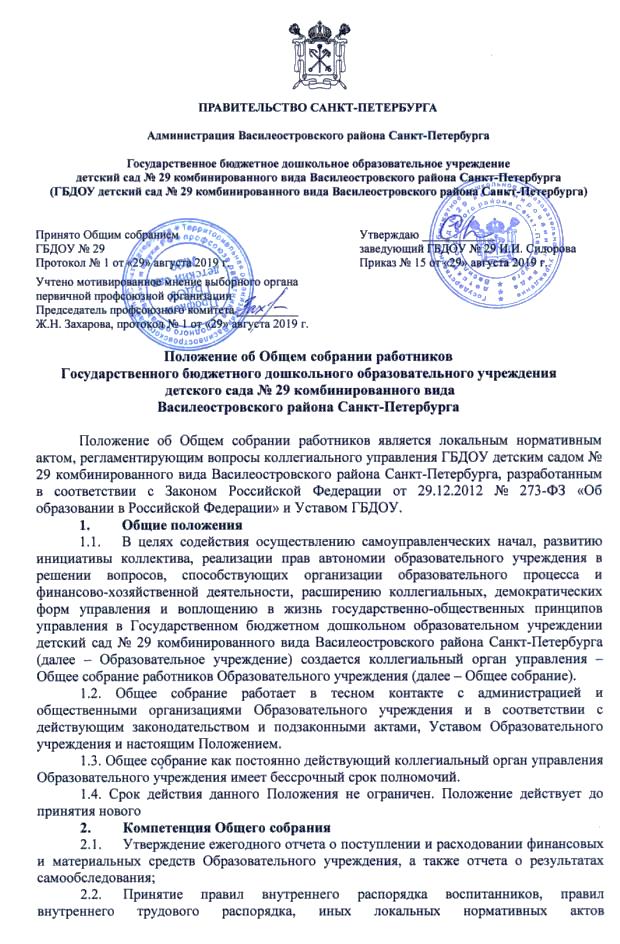 2.3.	Рассмотрение и обсуждение вопросов стратегии развития Образовательного учреждения;2.4.	Рассмотрение и обсуждение вопросов материально-технического обеспечения и оснащения образовательного процесса;2.5.	Заслушивание отчетов заведующего Образовательным учреждением и коллегиальных органов управления Образовательного учреждения по вопросам их деятельности;2.6.	Рассмотрение иных вопросов деятельности Образовательного учреждения, вынесенных на рассмотрение заведующим Образовательным учреждением, коллегиальными органами управления Образовательного учреждения.3.	Права и ответственность Общего собрания3.1.	Общее собрание имеет право:-	принимать окончательные решения по спорным вопросам, входящим в его компетенцию;-	принимать, утверждать локальные акты, относящиеся к компетенции Общего собрания;-	принимать конкретные решения по каждому рассматриваемому вопросу с указанием ответственных лиц и сроков исполнения;3.2.	Председатель общего собрания несет ответственность за соответствие принятых решений:- Законодательству Российской Федерации об образовании;- Трудовому Кодексу Российской Федерации;- Законодательству по защите прав детства;- Законодательству по защите профессиональной чести и достоинства сотрудников.4.	Организация деятельности Общего собрания.4.1.	В заседании Общего собрания могут принимать участие все работники Образовательного учреждения. Общее собрание собирается заведующим Образовательным учреждением не реже одного раза в четыре месяца. Общее собрание считается правомочным, если на его заседании присутствует 50% и более от числа работников Образовательного учреждения. На заседании Общего собрания избирается председатель и секретарь собрания.5.	Документация Общего собрания.5.1.	Решения на Общем собрании принимаются большинством голосов от числа присутствующих членов Общего собрания и оформляются протоколом. Протоколы подписываются Председателем и секретарем собрания.5.2.	Нумерация протоколов ведется от начала календарного года.5.3.	Протоколы учитываются с начала учебного года, исполняются в электронном виде и на бумажном носителе, листы нумеруются и прошиваются. Протоколы общего собрания работников ОО хранятся один год у председателя и сдаются в архив в делопроизводство Образовательного учреждения.